                           Al    Dirigente Scolastico del                           Liceo Artistico Statale “Enzo Rossi”                          _l_  sottoscritt _    _______________________________________________________  in qualità di􀄿 alunno maggiorenne 􀄿padre 􀄿madre 􀄿tutorechiede l’iscrizionedell’alunno/a_____________________________________________________________________al PERCORSO DI II° LIVELLOIndirizzo GRAFICA - a.s. ………………………[   ]  SEDE di Roma     [  ]  presso “Enzo Rossi”, via de Frantoio 2 (orario pomeriggio/sera)                                       [  ] presso Cpia1, via C.A. Cortina 70 – Se attivato - (orario mattina)[   ] SEDE di Cave, “Henri Matisse” (orario pomeriggio/sera)In base alle norme sullo snellimento dell’attività amministrativa, consapevole delle responsabilità cui va incontro in caso di dichiarazione non corrispondente al vero, dichiara che:l’alunn_ ____________________________________________  ____________________________                      (cognome e nome)                                                     (codice fiscale)In Italia dal _______________________________________________________________________È nat_ a __________________________________ Prov. ________ il ________________________è cittadino 􀄿 italiano 􀄿 altro (indicare la nazionalità) _____________________________________è residente a _______________________ (prov. ) _________________ CAP __________________ Via/Piazza _____________________________________________________________ n. ______ tel. ____________________      Mail _________________________________________________ (solo se l’alunno è minorenne) tel. Tutore ___________________________________________che la propria famiglia convivente è composta, oltre che dall’alunno,  da:[   ]   di non aver prodotto domanda di iscrizione ad altro Istituto.L’alunno dichiara di aver compiuto il seguente percorso scolastico:Scuola secondaria di primo grado: ____________________________________ ove ha conseguito il Diploma di Licenza Media nell’a. s.___________________; risultato della promozione: licenziato con la seguente valutazione  _________________________.Ha studiato le seguenti lingue comunitarie nella scuola secondaria di primo grado di provenienza: lingua ________________________ e lingua  _____________________.Centro di formazione professionale: __________________________________ ove ha conseguito la Qualifica di ______________________________ nell’a. s.___________________; risultato della promozione:  diplomato con la seguente valutazione  ___________________________;  ha studiato le seguenti lingue comunitarie nel CFP di provenienza: lingua ________________________ e  lingua_____________________.Centro di formazione professionale: __________________________________ ove ha frequentato per anni______________ negli anni scolastici_______________________, risultando idoneo alla classe:________________________; ha studiato le seguenti lingue comunitarie nel CFP di provenienza: lingua ________________________ per anni:____________ e lingua _____________________per anni:________.Scuola secondaria di secondo grado: __________________________________ ove ha conseguito il Diploma di ______________________________ nell’a. s.___________________; risultato della promozione: diplomato con la seguente valutazione  ___________________________;  ha studiato le seguenti lingue comunitarie nella scuola secondaria di secondo grado di provenienza: lingua ________________________ per anni____________e lingua _____________________ per anni_____.Scuola secondaria di secondo grado: __________________________________ ove ha frequentato per anni________________ negli anni scolastici___________________, risultando idoneo alla classe:________________________; ha studiato le seguenti lingue comunitarie nella scuola secondaria di secondo grado di provenienza: lingua________________________per anni:____________ e lingua _____________________per anni:________.Laurea in : _____________________________________________________________ Conseguita il ________________ Presso l’università ___________________________________ con votazione _________________  durata del corso di studi anni: _________________ .L’alunno dichiara di aver compiuto il seguente percorso professionale (allega curriculum vitae):[ Iniziare con le informazioni più recenti ed elencare separatamente ciascun impiego pertinente ricoperto. ]	Data ____________________	Firma __________________________________EVENTUALE CERTIFICAZIONE	LIVELLO:  DI LINGUAData_______________ Firma ______________________________________________________Firma di autocertificazione    (L. 15/97-127/97-131/98)(Leggi 15/1968, 127/1997, 131/1998; DPR 445/2000)(da sottoscrivere al momento della presentazione della domanda all’impiegato della scuola)Il sottoscritto dichiara di essere consapevole che la scuola può utilizzare i dati contenuti nella presente autocertificazione esclusivamente nell’ambito e per i fini istituzionali propri della Pubblica Amministrazione (Decreto legislativo 30.6.2003, n.196 e Regolamento ministeriale 7.12.2006, n. 305)Data ______________ Firma____________ _________________________________Se l’alunno è minorenne: firma congiunta se i genitori sono divorziati o separati; altrimenti a firma dell’affidatario, il quale si obbliga a comunicare alla scuola eventuali variazioni dell’affido. I genitori dichiarano se concordano che la scuola effettui le comunicazioni più rilevanti, tra cui quelle relative alla valutazione,  a entrambi i genitori o soltanto all’affidatario. N.B. I dati rilasciati sono utilizzati dalla scuola nel rispetto delle norme sulla privacy, di cui al Regolamento definito con Decreto Ministeriale 7 dicembre 2006,n. 305.Al Liceo Artistico “ENZO ROSSI”n.p.l.r.  Dirigente Scolastico Prof. Danilo ViccaIl/La sottoscritto/a _________________________________________________________________nato/a    il _______________ a  __________________________________ ,     Provincia di ______,  residente a _________________ Prov. ____ Via/Piazza________________________________  ConcedeAl Liceo Atistico Statale Enzo Rossi n.p.l.r.  D.S.  Prof.  Danilo Vicca, titolare del sito web https://www.liceoartisticoenzorossi.it/l’autorizzazionealla pubblicazione di immagini   che ritraggono il/la suddetto/a  al fine di farlo/a apparire nelle pagine di tale sito  e  dichiara di essere consapevole ed accettare la registrazione nei motori di ricerca del sito e della possibilità che il nome e/o le foto e/o immagini del/della sottoscritto/a vengano pubblicizzati via web e compaiano nelle pagine di tali motori.Si autorizza, altresì, la pubblicazione   della foto e/o immagine e/o nome del/ della sottoscritto/a  nella forma in cui  è/sono esposto/i nel sito che si accettano come conformi alla legge e in  particolare alla privacy. Si autorizza, contestualmente, sin d’ ora con clausola di rato e valido la pubblicazione  di ogni eventuale ridigitalizzazione  necessaria delle immagini fornite dal webdesigner.Con l’apposizione della firma alla presente liberatoria, il/la sottoscritto/a esonera espressamente l’Istituto da qualunque pretesa e/o richiesta  risarcitoria   civile e/o  penale e/o amministrativa che il/la sottoscritto/a  potrebbe avanzare C/ terze persone per  illecito e/o illegittimo utilizzo  di quanto  qui autorizzato.Il/la sottoscritto/a riconosce, inoltre, che qualunque eventuale apporto economico e/o di immagine e/o di notorietà affiancato alla propria immagine e/o foto e/o nome  sia di esclusivo utilizzo e/o introito dell’Istituto senza nulla pretendere anche  in deroga a qualunque convenzione legislativa  e/o consuetudinaria.Si dichiara, infine, di aver preso visione e di essere consapevole della pagina relativa alla pubblicazione in esame e delle altre pagine presenti sullo stesso dominio che si ritengono rispondenti alle proprie esigenze per la forma,  contenuti,  strutture tecniche, supporto e  grado di sicurezza. Si dichiara, infine,  che quanto sopra autorizzato e/o riconosciuto  è conforme alla propria volontà.In fedeData ___________________                 Firma ________________________________________________________VERSAMENTI DA EFFETTUAREVERSAMENTI DA EFFETTUAREErogazione libera per l'Ampliamento Offerta Formativa, Edilizia Scolastica e Innovazione Tecnologica per A.S. 2021/2022: € 100,00, da pagare tramite Portale Pago in ReteTassa di frequenza:   € 15,13 - sul c/c n. 1016 (per iscrizioni al  4° e  5° anno)oppure IBAN: IT45 R 0760103200 000000001016, intestato a: Agenzia delle Entrate - Centro operativo di Pescara – tasse scolastiche – con causale: Tassa Frequenza. 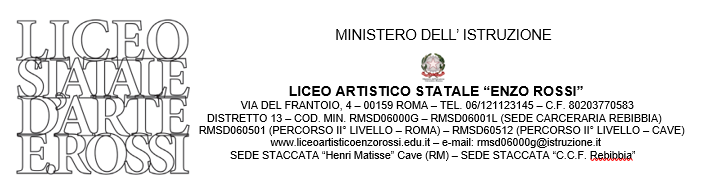 Cognome e nomeparentelaluogo e data di nascita________________________________________________________________________________________________________________________________________________________________________________________________________________________________________________________________________________Eventuali comunicazioni alla scuolaEventuali comunicazioni alla scuolaEventuali comunicazioni alla scuolaEventuali comunicazioni alla scuolaEventuali comunicazioni alla scuolaEsperienza lavorativa• Date (da – a)• Nome e indirizzo del datore di lavoro• Tipo di azienda o settore• Tipo di impiego• Principali mansioni e responsabilità• Date (da – a)• Nome e indirizzo del datore di lavoro• Tipo di azienda o settore• Tipo di impiego• Principali mansioni e responsabilità• Date (da – a)• Nome e indirizzo del datore di lavoro• Tipo di azienda o settore• Tipo di impiego• Principali mansioni e responsabilitàCapacità e competenze personaliAcquisite nel corso della vita e della carriera ma non necessariamente riconosciute da certificati e diplomi ufficiali.Madrelingua[ Indicare la madrelingua ]Altre lingua[ Indicare la lingua ]• Capacità di lettura[ Indicare il livello: eccellente, buono, elementare. ]• Capacità di scrittura[ Indicare il livello: eccellente, buono, elementare. ]• Capacità di espressione orale[ Indicare il livello: eccellente, buono, elementare. ]Capacità e competenze relazionaliVivere e lavorare con altre persone, in ambiente multiculturale, occupando posti in cui la comunicazione è importante e in situazioni in cui è essenziale lavorare in squadra (ad es. cultura e sport), ecc.[ Descrivere tali competenze e indicare dove sono state acquisite. ]Capacità e competenze organizzative  Ad es. coordinamento e amministrazione di persone, progetti, bilanci; sul posto di lavoro, in attività di volontariato (ad es. cultura e sport), a casa, ecc.[ Descrivere tali competenze e indicare dove sono state acquisite. ]Capacità e competenze tecnicheCon computer, attrezzature specifiche, macchinari, ecc.[ Descrivere tali competenze e indicare dove sono state acquisite. ]Capacità e competenze artisticheMusica, scrittura, disegno ecc.[ Descrivere tali competenze e indicare dove sono state acquisite. ]Altre capacità e competenzeCompetenze non precedentemente indicate.[ Descrivere tali competenze e indicare dove sono state acquisite. ]Patente o patentiUlteriori informazioni[ Inserire qui ogni altra informazione pertinente, ad esempio persone di riferimento, referenze ecc. ]Allegati